Estersa) Draw the structures of the following compounds:(i) methyl ethanoate(ii) ethyl methanoate(iii) ethyl 2-hydroxypropanoate(iv) methyl 2-methylpropanoate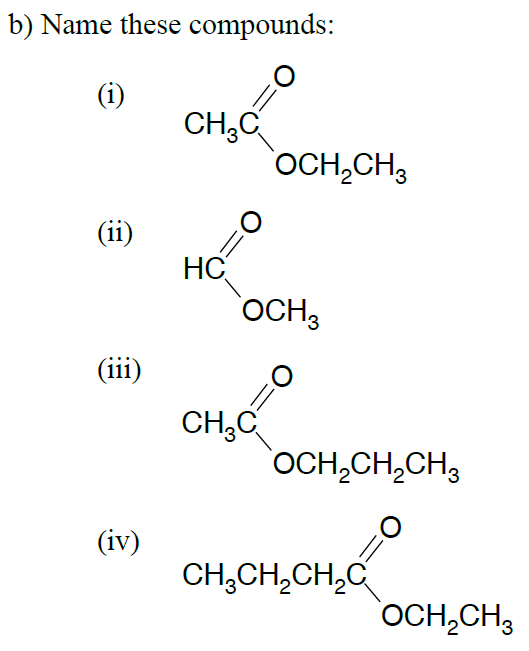 